	Formulario di sottomissione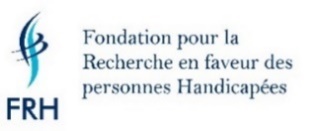 	Ricerca esplorativaDescrizione del progettoTitolo della ricercaTitolo della ricercaTitolo della ricercaTitolo della ricercaTitolo della ricercaTitolo della ricercaParole Chiave5 parole chiave che descrivono il suo progettoParole Chiave5 parole chiave che descrivono il suo progettoParole Chiave5 parole chiave che descrivono il suo progettoParole Chiave5 parole chiave che descrivono il suo progettoParole Chiave5 parole chiave che descrivono il suo progettoParole Chiave5 parole chiave che descrivono il suo progettoTematicheClassifichi il suo progetto tra i seguenti temi: TematicheClassifichi il suo progetto tra i seguenti temi: TematicheClassifichi il suo progetto tra i seguenti temi: TematicheClassifichi il suo progetto tra i seguenti temi: TematicheClassifichi il suo progetto tra i seguenti temi: TematicheClassifichi il suo progetto tra i seguenti temi: ComunicazioneTempo liberoTempo liberoTempo liberoViaggiareResponsabilitàResponsabilitàResponsabilitàEducazioneCura personale e della saluteCura personale e della saluteCura personale e della saluteAbitazioneAltre tematiche:Alimentazione, Fitness e benessere psicologico, Relazioni interpersonali, Comunità e vita spirituale, Lavoro, ecc.Specificare le altre tematiche pertinente:      Altre tematiche:Alimentazione, Fitness e benessere psicologico, Relazioni interpersonali, Comunità e vita spirituale, Lavoro, ecc.Specificare le altre tematiche pertinente:      Altre tematiche:Alimentazione, Fitness e benessere psicologico, Relazioni interpersonali, Comunità e vita spirituale, Lavoro, ecc.Specificare le altre tematiche pertinente:      Altre tematiche:Alimentazione, Fitness e benessere psicologico, Relazioni interpersonali, Comunità e vita spirituale, Lavoro, ecc.Specificare le altre tematiche pertinente:      Altre tematiche:Alimentazione, Fitness e benessere psicologico, Relazioni interpersonali, Comunità e vita spirituale, Lavoro, ecc.Specificare le altre tematiche pertinente:      Disabilità riguardataDisabilità riguardataDisabilità riguardataDisabilità riguardataDisabilità riguardataDisabilità riguardataAutismo e Disturbi Pervasivi dello SviluppoDisabilità psicologicaDisabilità psicologicaDisabilità psicologicaDisabilità uditivaDisabilità visivaDisabilità visivaDisabilità visivaDisabilità mentalePlurihandicapPlurihandicapPlurihandicapDisabilità motoriaDisabilità multiplaDisabilità multiplaDisabilità multiplaAltre disabilità riguardateSpecificare la o le disabilità pertinente:      Altre disabilità riguardateSpecificare la o le disabilità pertinente:      Altre disabilità riguardateSpecificare la o le disabilità pertinente:      Altre disabilità riguardateSpecificare la o le disabilità pertinente:      Altre disabilità riguardateSpecificare la o le disabilità pertinente:      IntroduzioneDescriva il contesto, il problema, come intende affrontarlo e l'originalità del suo progetto. Identifichi il pubblico target del suo progetto.	(max. 2000 caratteri)IntroduzioneDescriva il contesto, il problema, come intende affrontarlo e l'originalità del suo progetto. Identifichi il pubblico target del suo progetto.	(max. 2000 caratteri)IntroduzioneDescriva il contesto, il problema, come intende affrontarlo e l'originalità del suo progetto. Identifichi il pubblico target del suo progetto.	(max. 2000 caratteri)IntroduzioneDescriva il contesto, il problema, come intende affrontarlo e l'originalità del suo progetto. Identifichi il pubblico target del suo progetto.	(max. 2000 caratteri)IntroduzioneDescriva il contesto, il problema, come intende affrontarlo e l'originalità del suo progetto. Identifichi il pubblico target del suo progetto.	(max. 2000 caratteri)IntroduzioneDescriva il contesto, il problema, come intende affrontarlo e l'originalità del suo progetto. Identifichi il pubblico target del suo progetto.	(max. 2000 caratteri)Stato della questioneDescriva la problematica del suo progetto: posizioni il suo progetto nella letteratura scientifica e tecnica e definisca la sua domanda di ricerca.	(max. 3000 caratteri)Stato della questioneDescriva la problematica del suo progetto: posizioni il suo progetto nella letteratura scientifica e tecnica e definisca la sua domanda di ricerca.	(max. 3000 caratteri)Stato della questioneDescriva la problematica del suo progetto: posizioni il suo progetto nella letteratura scientifica e tecnica e definisca la sua domanda di ricerca.	(max. 3000 caratteri)Stato della questioneDescriva la problematica del suo progetto: posizioni il suo progetto nella letteratura scientifica e tecnica e definisca la sua domanda di ricerca.	(max. 3000 caratteri)Stato della questioneDescriva la problematica del suo progetto: posizioni il suo progetto nella letteratura scientifica e tecnica e definisca la sua domanda di ricerca.	(max. 3000 caratteri)Stato della questioneDescriva la problematica del suo progetto: posizioni il suo progetto nella letteratura scientifica e tecnica e definisca la sua domanda di ricerca.	(max. 3000 caratteri)Metodologia propostaDescriva la metodologia che intende utilizzare nella sua ricerca, includendo: metodo di ricerca, raccolta dati, popolazione destinataria (pubblico target) e campione selezionato (partecipanti alla ricerca: età, sesso e disabilità).	(max. 1000 caratteri)Metodologia propostaDescriva la metodologia che intende utilizzare nella sua ricerca, includendo: metodo di ricerca, raccolta dati, popolazione destinataria (pubblico target) e campione selezionato (partecipanti alla ricerca: età, sesso e disabilità).	(max. 1000 caratteri)Metodologia propostaDescriva la metodologia che intende utilizzare nella sua ricerca, includendo: metodo di ricerca, raccolta dati, popolazione destinataria (pubblico target) e campione selezionato (partecipanti alla ricerca: età, sesso e disabilità).	(max. 1000 caratteri)Metodologia propostaDescriva la metodologia che intende utilizzare nella sua ricerca, includendo: metodo di ricerca, raccolta dati, popolazione destinataria (pubblico target) e campione selezionato (partecipanti alla ricerca: età, sesso e disabilità).	(max. 1000 caratteri)Metodologia propostaDescriva la metodologia che intende utilizzare nella sua ricerca, includendo: metodo di ricerca, raccolta dati, popolazione destinataria (pubblico target) e campione selezionato (partecipanti alla ricerca: età, sesso e disabilità).	(max. 1000 caratteri)Metodologia propostaDescriva la metodologia che intende utilizzare nella sua ricerca, includendo: metodo di ricerca, raccolta dati, popolazione destinataria (pubblico target) e campione selezionato (partecipanti alla ricerca: età, sesso e disabilità).	(max. 1000 caratteri)PartecipazioneDescriva come i destinatari del suo progetto parteciperanno al processo di ricerca.	(max. 1000 caratteri)PartecipazioneDescriva come i destinatari del suo progetto parteciperanno al processo di ricerca.	(max. 1000 caratteri)PartecipazioneDescriva come i destinatari del suo progetto parteciperanno al processo di ricerca.	(max. 1000 caratteri)PartecipazioneDescriva come i destinatari del suo progetto parteciperanno al processo di ricerca.	(max. 1000 caratteri)PartecipazioneDescriva come i destinatari del suo progetto parteciperanno al processo di ricerca.	(max. 1000 caratteri)PartecipazioneDescriva come i destinatari del suo progetto parteciperanno al processo di ricerca.	(max. 1000 caratteri)Obiettivi del progettoDescriva gli obiettivi e i risultati attesi (deliverable). Descriva il seguito previsto del suo progetto: le prospettive, le ricadute pratiche, nonché l'impatto a lungo termine, incluso il numero di persone potenzialmente coinvolte.	(max. 2000 caratteri)Obiettivi del progettoDescriva gli obiettivi e i risultati attesi (deliverable). Descriva il seguito previsto del suo progetto: le prospettive, le ricadute pratiche, nonché l'impatto a lungo termine, incluso il numero di persone potenzialmente coinvolte.	(max. 2000 caratteri)Obiettivi del progettoDescriva gli obiettivi e i risultati attesi (deliverable). Descriva il seguito previsto del suo progetto: le prospettive, le ricadute pratiche, nonché l'impatto a lungo termine, incluso il numero di persone potenzialmente coinvolte.	(max. 2000 caratteri)Obiettivi del progettoDescriva gli obiettivi e i risultati attesi (deliverable). Descriva il seguito previsto del suo progetto: le prospettive, le ricadute pratiche, nonché l'impatto a lungo termine, incluso il numero di persone potenzialmente coinvolte.	(max. 2000 caratteri)Obiettivi del progettoDescriva gli obiettivi e i risultati attesi (deliverable). Descriva il seguito previsto del suo progetto: le prospettive, le ricadute pratiche, nonché l'impatto a lungo termine, incluso il numero di persone potenzialmente coinvolte.	(max. 2000 caratteri)Obiettivi del progettoDescriva gli obiettivi e i risultati attesi (deliverable). Descriva il seguito previsto del suo progetto: le prospettive, le ricadute pratiche, nonché l'impatto a lungo termine, incluso il numero di persone potenzialmente coinvolte.	(max. 2000 caratteri)Considerazioni eticheDescriva come vengono garantiti la moralità, la partecipazione e il consenso informato dei partecipanti al progetto e la riservatezza dei dati. Specifichi se il suo progetto è coperto dalla legge federale sulla ricerca umana (LRUm).	(max. 1000 caratteri)Considerazioni eticheDescriva come vengono garantiti la moralità, la partecipazione e il consenso informato dei partecipanti al progetto e la riservatezza dei dati. Specifichi se il suo progetto è coperto dalla legge federale sulla ricerca umana (LRUm).	(max. 1000 caratteri)Considerazioni eticheDescriva come vengono garantiti la moralità, la partecipazione e il consenso informato dei partecipanti al progetto e la riservatezza dei dati. Specifichi se il suo progetto è coperto dalla legge federale sulla ricerca umana (LRUm).	(max. 1000 caratteri)Considerazioni eticheDescriva come vengono garantiti la moralità, la partecipazione e il consenso informato dei partecipanti al progetto e la riservatezza dei dati. Specifichi se il suo progetto è coperto dalla legge federale sulla ricerca umana (LRUm).	(max. 1000 caratteri)Considerazioni eticheDescriva come vengono garantiti la moralità, la partecipazione e il consenso informato dei partecipanti al progetto e la riservatezza dei dati. Specifichi se il suo progetto è coperto dalla legge federale sulla ricerca umana (LRUm).	(max. 1000 caratteri)Considerazioni eticheDescriva come vengono garantiti la moralità, la partecipazione e il consenso informato dei partecipanti al progetto e la riservatezza dei dati. Specifichi se il suo progetto è coperto dalla legge federale sulla ricerca umana (LRUm).	(max. 1000 caratteri)Questo progetto deve essere sottoposto ad una commissione etica?Questo progetto deve essere sottoposto ad una commissione etica?Questo progetto deve essere sottoposto ad una commissione etica?Questo progetto deve essere sottoposto ad una commissione etica? Si NoCommenti (max. 500 caratteri) :      Commenti (max. 500 caratteri) :      Commenti (max. 500 caratteri) :      Commenti (max. 500 caratteri) :      Commenti (max. 500 caratteri) :      Commenti (max. 500 caratteri) :      Potenziale per un ulteriore finanziamento da parte di InnosuissePosizionare il suo progetto secondo i criteri di Innosuisse: grado di innovazione, creazione di valore e sostenibilità, riduzione dei costi sociali e valore aggiunto per l’economia pubblica, qualità metodologica, competenze dei partner del progetto.	(max. 1000 caratteri)Potenziale per un ulteriore finanziamento da parte di InnosuissePosizionare il suo progetto secondo i criteri di Innosuisse: grado di innovazione, creazione di valore e sostenibilità, riduzione dei costi sociali e valore aggiunto per l’economia pubblica, qualità metodologica, competenze dei partner del progetto.	(max. 1000 caratteri)Potenziale per un ulteriore finanziamento da parte di InnosuissePosizionare il suo progetto secondo i criteri di Innosuisse: grado di innovazione, creazione di valore e sostenibilità, riduzione dei costi sociali e valore aggiunto per l’economia pubblica, qualità metodologica, competenze dei partner del progetto.	(max. 1000 caratteri)Potenziale per un ulteriore finanziamento da parte di InnosuissePosizionare il suo progetto secondo i criteri di Innosuisse: grado di innovazione, creazione di valore e sostenibilità, riduzione dei costi sociali e valore aggiunto per l’economia pubblica, qualità metodologica, competenze dei partner del progetto.	(max. 1000 caratteri)Potenziale per un ulteriore finanziamento da parte di InnosuissePosizionare il suo progetto secondo i criteri di Innosuisse: grado di innovazione, creazione di valore e sostenibilità, riduzione dei costi sociali e valore aggiunto per l’economia pubblica, qualità metodologica, competenze dei partner del progetto.	(max. 1000 caratteri)Potenziale per un ulteriore finanziamento da parte di InnosuissePosizionare il suo progetto secondo i criteri di Innosuisse: grado di innovazione, creazione di valore e sostenibilità, riduzione dei costi sociali e valore aggiunto per l’economia pubblica, qualità metodologica, competenze dei partner del progetto.	(max. 1000 caratteri)PartenariatiConsigliamo al team di avere un partner di implementazione e un partner accademico fin dalle prime fasi del progetto. Questo aumenta il potenziale del progetto, specialmente la sua capacità di ottenere supporto finanziario da Innosuisse. PartenariatiConsigliamo al team di avere un partner di implementazione e un partner accademico fin dalle prime fasi del progetto. Questo aumenta il potenziale del progetto, specialmente la sua capacità di ottenere supporto finanziario da Innosuisse. PartenariatiConsigliamo al team di avere un partner di implementazione e un partner accademico fin dalle prime fasi del progetto. Questo aumenta il potenziale del progetto, specialmente la sua capacità di ottenere supporto finanziario da Innosuisse. PartenariatiConsigliamo al team di avere un partner di implementazione e un partner accademico fin dalle prime fasi del progetto. Questo aumenta il potenziale del progetto, specialmente la sua capacità di ottenere supporto finanziario da Innosuisse. PartenariatiConsigliamo al team di avere un partner di implementazione e un partner accademico fin dalle prime fasi del progetto. Questo aumenta il potenziale del progetto, specialmente la sua capacità di ottenere supporto finanziario da Innosuisse. PartenariatiConsigliamo al team di avere un partner di implementazione e un partner accademico fin dalle prime fasi del progetto. Questo aumenta il potenziale del progetto, specialmente la sua capacità di ottenere supporto finanziario da Innosuisse. Partner di implementazioneCon quale partner di implementazione pensa di sviluppare il suo progetto?Partner di implementazioneCon quale partner di implementazione pensa di sviluppare il suo progetto?Partner di implementazioneCon quale partner di implementazione pensa di sviluppare il suo progetto?Partner di implementazioneCon quale partner di implementazione pensa di sviluppare il suo progetto?Partner di implementazioneCon quale partner di implementazione pensa di sviluppare il suo progetto?Partner di implementazioneCon quale partner di implementazione pensa di sviluppare il suo progetto?TipoAziendaAssociazioneAccademicoPersona individualeAltro :      Nome dell'organizzazione (se non individuale)Nome dell'organizzazione (se non individuale)Nome dell'organizzazione (se non individuale)Partner accademicoCon quale partner accademico pensa di sviluppare il suo progetto ?Partner accademicoCon quale partner accademico pensa di sviluppare il suo progetto ?Partner accademicoCon quale partner accademico pensa di sviluppare il suo progetto ?Partner accademicoCon quale partner accademico pensa di sviluppare il suo progetto ?Partner accademicoCon quale partner accademico pensa di sviluppare il suo progetto ?Partner accademicoCon quale partner accademico pensa di sviluppare il suo progetto ?Nome dell'organizzazioneNome dell'organizzazioneNome dell'organizzazioneIllustrazione (opzionale)Alleghi illustrazione(i) (per esempio disegno, video, stampa 3D) del progetto, se disponibile.Illustrazione (opzionale)Alleghi illustrazione(i) (per esempio disegno, video, stampa 3D) del progetto, se disponibile.Illustrazione (opzionale)Alleghi illustrazione(i) (per esempio disegno, video, stampa 3D) del progetto, se disponibile.Illustrazione (opzionale)Alleghi illustrazione(i) (per esempio disegno, video, stampa 3D) del progetto, se disponibile.RiferimentiCiti i riferimenti usati per la stesura del suo progetto (revisione della letteratura, libro, sito web, ecc.).	(max. 20 riferimenti)RiferimentiCiti i riferimenti usati per la stesura del suo progetto (revisione della letteratura, libro, sito web, ecc.).	(max. 20 riferimenti)RiferimentiCiti i riferimenti usati per la stesura del suo progetto (revisione della letteratura, libro, sito web, ecc.).	(max. 20 riferimenti)RiferimentiCiti i riferimenti usati per la stesura del suo progetto (revisione della letteratura, libro, sito web, ecc.).	(max. 20 riferimenti)Budget (maximum CHF 10'000.-)Descriva come è stata pianificata la remunerazione di tutti i membri del team.Budget (maximum CHF 10'000.-)Descriva come è stata pianificata la remunerazione di tutti i membri del team.Budget (maximum CHF 10'000.-)Descriva come è stata pianificata la remunerazione di tutti i membri del team.Budget (maximum CHF 10'000.-)Descriva come è stata pianificata la remunerazione di tutti i membri del team.DescrizioneCosto unitarioQuantitàTotalTOTALTipo di finanziamentoPer quanto riguarda il finanziamento di questo progetto, è un finanziamento aggiuntivo?Tipo di finanziamentoPer quanto riguarda il finanziamento di questo progetto, è un finanziamento aggiuntivo?NoSì, referenza del finanziamento aggiuntivo:      Commenti sul budget o sul finanziamento	(max. 2000 caratteri)TeamPer la composizione dei team si prendono in considerazione i seguenti elementi nella valutazione delle proposte:Minimo 4 personeÈ obbligatoria la partecipazione di almeno una persona con una disabilità o malattia legata al tema.È obbligatoria la multidisciplinarietà (tecnica, sociale, sanitaria, economica, ecc.) e la diversità (genere, età, formazione) del team.Osservazioni:Un genitore o un’altra persona può accompagnare una persona con disabilità, se necessario. Quest’ultimo sarà poi parte integrante dei membri del teamSe la sua idea riguarda indirettamente persone con disabilità, cioè l’utente finale sarà un assistente e non una persona con disabilità, allora è possibile deviare dalla regola. Deve motivare la sua decisione.Gli studenti delle università e degli istituti federali di tecnologia non possono rappresentare un partner accademico.Responsabile di progetto (Membro 1)Responsabile di progetto (Membro 1)Responsabile di progetto (Membro 1)Responsabile di progetto (Membro 1)Responsabile di progetto (Membro 1)Responsabile di progetto (Membro 1)Responsabile di progetto (Membro 1)Nome dell'organizzazioneTipo di organizzazioneAziendaAziendaAssociazioneAccademicoPersona individualeAltro :      NomeCognomeGenere UomoUomoDonnaNon binarioAltra identità di genere (compilare se necessario):      Altra identità di genere (compilare se necessario):      EtàFormazione o occupazioneDisabilitàNo No Si (specifica) :      Si (specifica) :      Si (specifica) :      Si (specifica) :      IndirizzoCAP e cittàTelefonoE-MailMembro 2Membro 2Membro 2Membro 2Membro 2Membro 2Membro 2Nome dell'organizzazioneTipo di organizzazioneAziendaAziendaAssociazioneAccademicoPersona individualeAltro :      NomeCognomeGenere UomoUomoDonnaNon binarioAltra identità di genere (compilare se necessario):      Altra identità di genere (compilare se necessario):      EtàFormazione o occupazioneDisabilitàNo No Si (specifica) :      Si (specifica) :      Si (specifica) :      Si (specifica) :      Membro 3Membro 3Membro 3Membro 3Membro 3Membro 3Membro 3Nome dell'organizzazioneTipo di organizzazioneAziendaAziendaAssociazioneAccademicoPersona individualeAltro :      NomeCognomeGenere UomoUomoDonnaNon binarioAltra identità di genere (compilare se necessario):      Altra identità di genere (compilare se necessario):      EtàFormazione o occupazioneDisabilitàNo No Si (specifica) :      Si (specifica) :      Si (specifica) :      Si (specifica) :      Membro 4Membro 4Membro 4Membro 4Membro 4Membro 4Membro 4Nome dell'organizzazioneTipo di organizzazioneAziendaAziendaAssociazioneAccademicoPersona individualeAltro :      NomeCognomeGenere UomoUomoDonnaNon binarioAltra identità di genere (compilare se necessario):      Altra identità di genere (compilare se necessario):      EtàFormazione o occupazioneDisabilitàNo No Si (specifica) :      Si (specifica) :      Si (specifica) :      Si (specifica) :      Membro 5 (facoltativo)Membro 5 (facoltativo)Membro 5 (facoltativo)Membro 5 (facoltativo)Membro 5 (facoltativo)Membro 5 (facoltativo)Membro 5 (facoltativo)Nome dell'organizzazioneTipo di organizzazioneAziendaAziendaAssociazioneAccademicoPersona individualeAltro :      NomeCognomeGenere UomoUomoDonnaNon binarioAltra identità di genere (compilare se necessario):      Altra identità di genere (compilare se necessario):      EtàFormazione o occupazioneDisabilitàNo No Si (specifica) :      Si (specifica) :      Si (specifica) :      Si (specifica) :      Membro 6 (facoltativo)Membro 6 (facoltativo)Membro 6 (facoltativo)Membro 6 (facoltativo)Membro 6 (facoltativo)Membro 6 (facoltativo)Membro 6 (facoltativo)Nome dell'organizzazioneTipo di organizzazioneAziendaAziendaAssociazioneAccademicoPersona individualeAltro :      NomeCognomeGenere UomoUomoDonnaNon binarioAltra identità di genere (compilare se necessario):      Altra identità di genere (compilare se necessario):      EtàFormazione o occupazioneDisabilitàNo No Si (specifica) :      Si (specifica) :      Si (specifica) :      Si (specifica) :      Membro 7 (facoltativo)Membro 7 (facoltativo)Membro 7 (facoltativo)Membro 7 (facoltativo)Membro 7 (facoltativo)Membro 7 (facoltativo)Membro 7 (facoltativo)Nome dell'organizzazioneTipo di organizzazioneAziendaAziendaAssociazioneAccademicoPersona individualeAltro :      NomeCognomeGenere UomoUomoDonnaNon binarioAltra identità di genere (compilare se necessario):      Altra identità di genere (compilare se necessario):      EtàFormazione o occupazioneDisabilitàNo No Si (specifica) :      Si (specifica) :      Si (specifica) :      Si (specifica) :      Membro 8 (facoltativo)Membro 8 (facoltativo)Membro 8 (facoltativo)Membro 8 (facoltativo)Membro 8 (facoltativo)Membro 8 (facoltativo)Membro 8 (facoltativo)Nome dell'organizzazioneTipo di organizzazioneAziendaAziendaAssociazioneAccademicoPersona individualeAltro :      NomeCognomeGenere UomoUomoDonnaNon binarioAltra identità di genere (compilare se necessario):      Altra identità di genere (compilare se necessario):      EtàFormazione o occupazioneDisabilitàNo No Si (specifica) :      Si (specifica) :      Si (specifica) :      Si (specifica) :      Per i membri addizionali, si prega di fornire le loro informazioni di contatto qui sottoPer i membri addizionali, si prega di fornire le loro informazioni di contatto qui sottoPer i membri addizionali, si prega di fornire le loro informazioni di contatto qui sottoPer i membri addizionali, si prega di fornire le loro informazioni di contatto qui sottoPer i membri addizionali, si prega di fornire le loro informazioni di contatto qui sottoPer i membri addizionali, si prega di fornire le loro informazioni di contatto qui sottoPer i membri addizionali, si prega di fornire le loro informazioni di contatto qui sottoCommenti sulla composizione del team	(max. 2000 caratteri)Commenti sulla composizione del team	(max. 2000 caratteri)Commenti sulla composizione del team	(max. 2000 caratteri)Commenti sulla composizione del team	(max. 2000 caratteri)Commenti sulla composizione del team	(max. 2000 caratteri)Commenti sulla composizione del team	(max. 2000 caratteri)Commenti sulla composizione del team	(max. 2000 caratteri)FirmaFirmaFirmaFirmaFirmaFirmaFirmaLuogo e dataLuogo e dataResponsabile del progetto(nome e cognome)Responsabile del progetto(nome e cognome)FirmaFirma